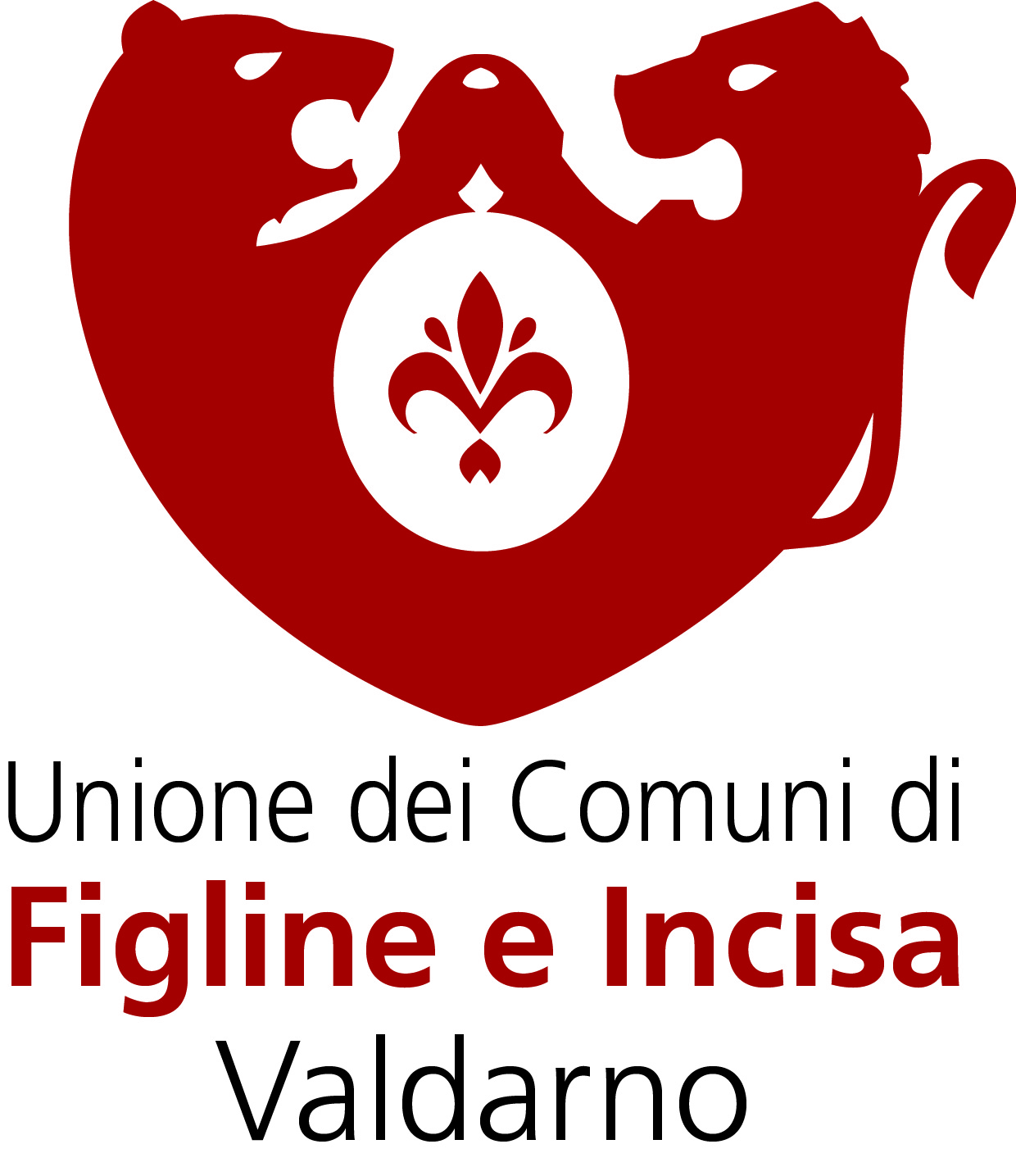 ESTATE RAGAZZI“ CAMPUS ESTIVO GIOCO SPORT & NATURA”RISERVATO A TUTTI I RAGAZZI E RAGAZZE DAI 5 ANNI FINO AI 14 ANNI  CENTRO ESTIVO DAL 12 GIUGNO AL 28 LUGLIO 2017NUMERO MASSIMO DI ADESIONI A TURNO 45 RAGAZZI/E        INFORMAZIONI E SERVIZILE ISCRIZIONI SARANNO APERTE DAL 19 MAGGIO, PRESSO LA SEGRETERIA ATLETICA FUTURA (IMPIANTI SPORTIVI MATASSINO), LUNEDI – MERCOLEDI – VENERDI DALLE ORE 17.30.L’ACCOGLIENZA RAGAZZI  PARTIRA’ DALLE ORE 7.30, PRESSO GLI IMPIANTI SPORTIVI DI MATASSINO, SU RICHIESTA AL MOMENTO DELL’ISCRIZIONE.L’ENTRATA E’ TRA LE 8.00 E LE 8.45 INIZIO ATTIVITA’ ORE 9.00 – FINE ATTIVITA' ORE 17.00 CON RITIRO OBBLIGATORIO DEI RAGAZZI ENTRO E NON OLTRE LE ORE 18.00NEL  MESE DI GIUGNO SARANNO GARANTITI 4 PASTI ALLA MENSA DELLA SCUOLA, MENTRE IL PRANZO A SACCO NEL GIORNO DI USCITA, CORSO CANOA, IPPICO E/O TIRO CON L’ARCO, E’ A CARICO DELLA FAMIGLIA. NEL MESE DI LUGLIO SARANNO GARANTITI 3 PASTI ALLA MENSA E IL PRANZO A SACCO NEL GIORNO DI CORSO CANOA, IPPICA E/O TIRO CON L’ARCO. SARA’  INVECE A CARICO DELLA FAMIGLIA IL PRANZO A SACCO DEL GIORNO DI USCITA DELLA PISCINA, O ALTRA USCITA DELL’INTERO GRUPPO CAMPUS (TEMPO PERMETTENDO).SI PRECISA, CHE IL PASTO RESTERA’ A CARICO DELLA FAMIGLIA ANCHE SE, PER MOTIVI INDIPENDENTI ALLA SOCIETA’, L’USCITA NON FOSSE POSSIBILE!L’INGRESSO IN PISCINA SARA’ A CARICO DEI GENITORI, €5,00 A BAMBINO, TUTTE LE ALTRE ATTIVITA’ SONO COMPRESE NELLA QUOTA SETTIMANALE. EVENTUALI ALTRE ESCURSIONI A PAGAMENTO SARANNO EVENTUALMENTE PROPOSTE NEL CORSO DELLE SETTIMANE. LA SOCIETA’ SI RISERVA IL DIRITTO DI SVOLGERE TALI USCITE, SOLO DOPO VALUTAZIONE DELLE ADESIONI E CONDIZIONI METEO!!!La quota settimanale è di 70,00 € compresa assicurazione€ 65,00 per i fratelli/sorelle  .Lo scopo del campus gioco sport & natura è quello di avvicinare i ragazzi  alla pratica dello sport e del    gioco, come completamento essenziale e piacevole per il suo sviluppo psicofisico.Saranno proposte le seguenti attivita'...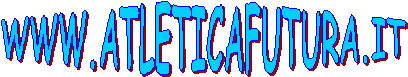 ESCURSIONIESCURSIONICORSO DI CANOA.  LEZIONE DI IPPICA, PER I BAMBINI DAI 5 AI 10 ANNI E DI TIRO CON L’ARCO PER I RAGAZZI DAGLI 11 AI 14 ANNILE ATTIVITA’ SARANNO ALTERNATE DI SETTIMANA IN SETTIMANA.  ESEMPIO: I GRUPPI CHE FARANNO CANOA LA SETTIMANA DAL 12/06 AL 16/06 FARANNO IPPICA E/O TIRO CON L’ARCO LA SETTIMANA SUCCESSIVA. LA PISCINA E/O ALTRA EVENTUALE ESCURSIONE GIORNALIERA E’ RIVOLTA A TUTTO IL GRUPPO CAMPUS CORSO DI CANOA.  LEZIONE DI IPPICA, PER I BAMBINI DAI 5 AI 10 ANNI E DI TIRO CON L’ARCO PER I RAGAZZI DAGLI 11 AI 14 ANNILE ATTIVITA’ SARANNO ALTERNATE DI SETTIMANA IN SETTIMANA.  ESEMPIO: I GRUPPI CHE FARANNO CANOA LA SETTIMANA DAL 12/06 AL 16/06 FARANNO IPPICA E/O TIRO CON L’ARCO LA SETTIMANA SUCCESSIVA. LA PISCINA E/O ALTRA EVENTUALE ESCURSIONE GIORNALIERA E’ RIVOLTA A TUTTO IL GRUPPO CAMPUS ATTIVITA' INTERNEGIOCO ATLETICA,GIOCHI D’ACQUA CICLISMO – CACCIA AL TESORO, CARAOCHE E ATTIVITA’ RICREATIVE IN PALESTARA.  PARTITE DODGEBALLTORNEI DI PALLAVOLO – CALCETTO - PING PONGATTRAZIONI PER I PICCOLI CON GIOCHI DI GRUPPO E ATTIVITA' DI LABORATORIO.